Publicado en Barcelona el 24/10/2017 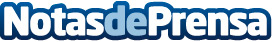 Los usuarios atorgan el mejor índice de calidad conseguido hasta ahora por el Tranvía de BarcelonaEl Estudio de Satisfacción de Viajeros realizado por TRAM revela que uno de cada cinco usuarios considera que el servicio del Tranvía de Barcelona es excelente. Entre los datos de valoración, también destaca que el 84% de los usuarios está preocupado por la contaminación y la calidad del aire en las ciudades. Otro dato que destaca de la encuesta anual de satisfacción es que más de la mitad de los usuarios son partidarios de las restricciones del vehículo privadoDatos de contacto:Francesc VilaPrensa TRAM Barcelona670906384Nota de prensa publicada en: https://www.notasdeprensa.es/los-usuarios-atorgan-el-mejor-indice-de Categorias: Viaje Automovilismo Cataluña Logística Industria Automotriz http://www.notasdeprensa.es